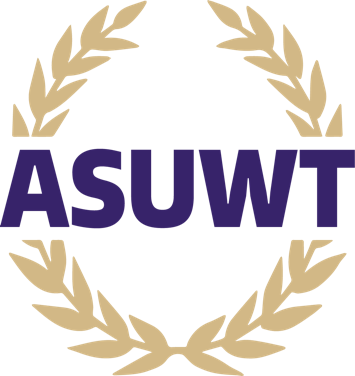 Student Technology Fee CommitteeOfficial MeetingDate & Time: 04/11/24 @11amLocation: JOY 104Zoom: https://washington.zoom.us/j/4917079050Call to OrderRoll CallApproval of the MinutesApproval of the AgendaOpen Public ForumUnfinished Business [Discussion] Annual Allocation 24A0447 - RevathiNew Business[Voting] Annual Allocation – Handshake Proposal[Voting] Annual Allocation 24A0444[Voting] Annual Allocation 24A0447 [Voting] Annual Allocation 24A0453 Committee UpdatesChair UpdatesAdjournmentPositionNameAttendanceDirector of Student Technology (Chair)Jayana EstacioVice ChairBuruk YimesgenAssistantSayed AliVoting MemberBuruk YimesgenVoting MemberQuienten MillerVoting MemberLwazi MabotaVoting MemberNavneet SinghVoting MemberLizzy McLamVoting MemberRevathi ChinitapalliVoting MemberKhobaib ZafarVoting MemberCompliance OfficerConor LearyASUWT DirectorAlicia WhittenUWT Finance DepartmentMike RussellUWT Computer ServicesJoshua GibsonVice Chancellor Information TechnologyPatrick Pow